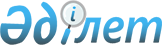 О внесении дополнения в решение Жанибекского районного маслихата от 30 апреля 2021 года № 6-1 "Об утверждении плана по управлению пастбищами и их использованию по Жанибекскому району на 2021-2022 годы"Решение Жанибекского районного маслихата Западно-Казахстанской области от 31 августа 2022 года № 21-1
      Жанибекский районный маслихат РЕШИЛ:
      1. Внести в решение Жанибекского районного маслихата от 30 апреля 2021 года №6-1 "Об утверждении плана по управлению пастбищами и их использованию по Жанибекскому району на 2021-2022 годы" следующее дополнение:
      План по управлению пастбищами и их использованию по Жанибекскому району на 2021-2022 годы утвержденным указанным решением дополнить подпунктом 7-1) согласно приложения к настоящему решению:
      "7-1 карту с обозначением внешних и внутренних границ и площадей пастбищ, необходимых для удовлетворения нужд населения для выпаса сельскохозяйственных животных личного подворья, в зависимости от местных условий и особенностей согласно приложениям 43, 44, 45, 46, 47, 48, 49, 50 к настоящему Плану.".
      2. Настоящее решение вводится в действие со дня первого официального опубликования. Схема (карта) с обозначением внешних и внутренних границ и площадей пастбищ, необходимых для удовлетворения нужд населения для выпаса сельскохозяйственных животных личного подворья, в зависимости от местных условий и особенностей Акобинский сельский округ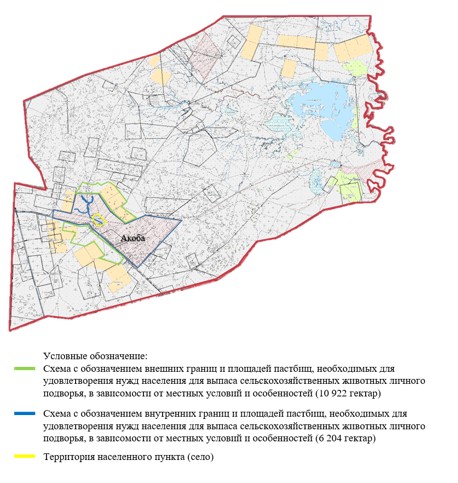  Схема (карта) с обозначением внешних и внутренних границ и площадей пастбищ, необходимых для удовлетворения нужд населения для выпаса сельскохозяйственных животных личного подворья, в зависимости от местных условий и особенностей Борсинский сельский округ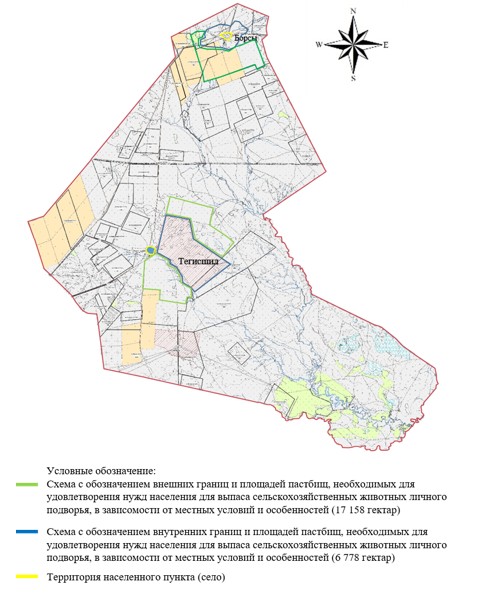  Схема (карта) с обозначением внешних и внутренних границ и площадей пастбищ, необходимых для удовлетворения нужд населения для выпаса сельскохозяйственных животных личного подворья, в зависимости от местных условий и особенностей Куйгенкульский сельский округ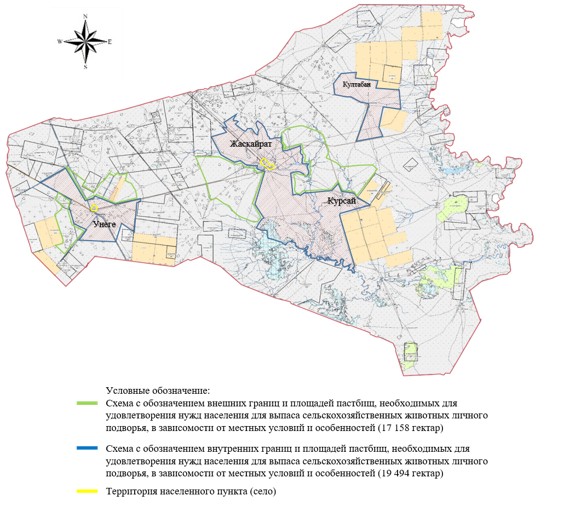  Схема (карта) с обозначением внешних и внутренних границ и площадей пастбищ, необходимых для удовлетворения нужд населения для выпаса сельскохозяйственных животных личного подворья, в зависимости от местных условий и особенностей Камыстинский сельский округ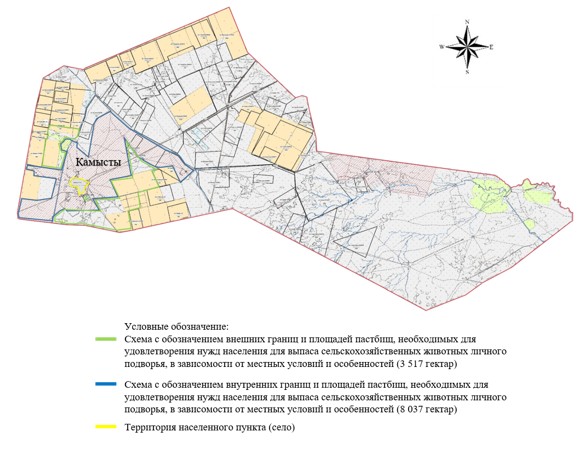  Схема (карта) с обозначением внешних и внутренних границ и площадей пастбищ, необходимых для удовлетворения нужд населения для выпаса сельскохозяйственных животных личного подворья, в зависимости от местных условий и особенностей Жакысбайский сельский округ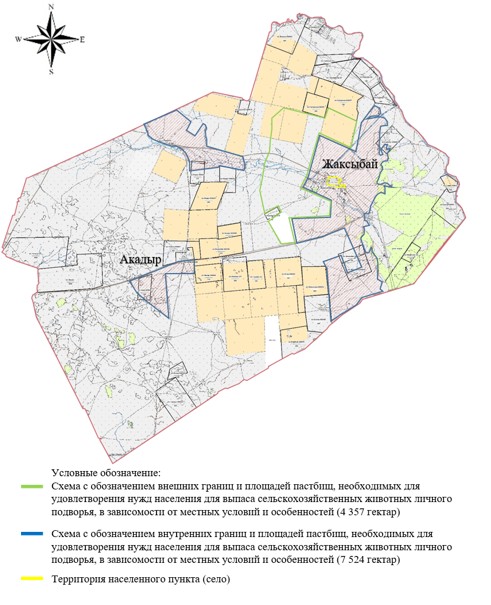  Схема (карта) с обозначением внешних и внутренних границ и площадей пастбищ, необходимых для удовлетворения нужд населения для выпаса сельскохозяйственных животных личного подворья, в зависимости от местных условий и особенностей Таловский сельский округ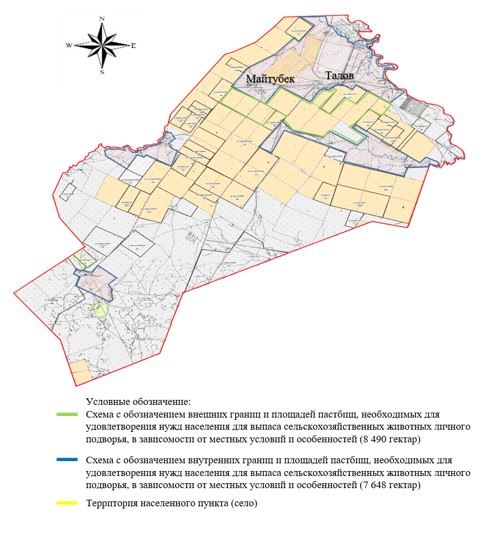  Схема (карта) с обозначением внешних и внутренних границ и площадей пастбищ, необходимых для удовлетворения нужд населения для выпаса сельскохозяйственных животных личного подворья, в зависимости от местных условий и особенностей Тауский сельский округ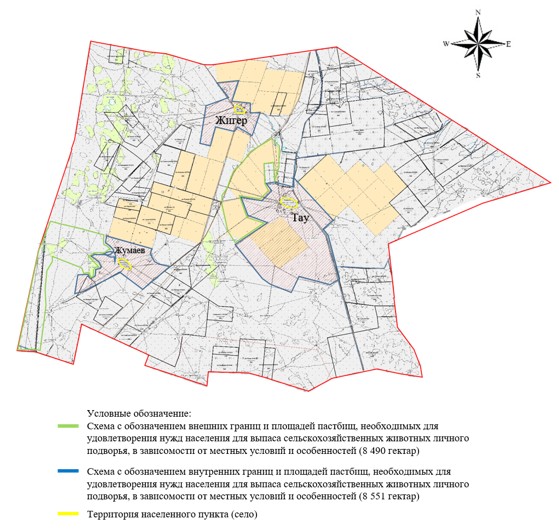  Схема (карта) с обозначением внешних и внутренних границ и площадей пастбищ, необходимых для удовлетворения нужд населения для выпаса сельскохозяйственных животных личного подворья, в зависимости от местных условий и особенностей Жанибекский и Узункульский сельский округ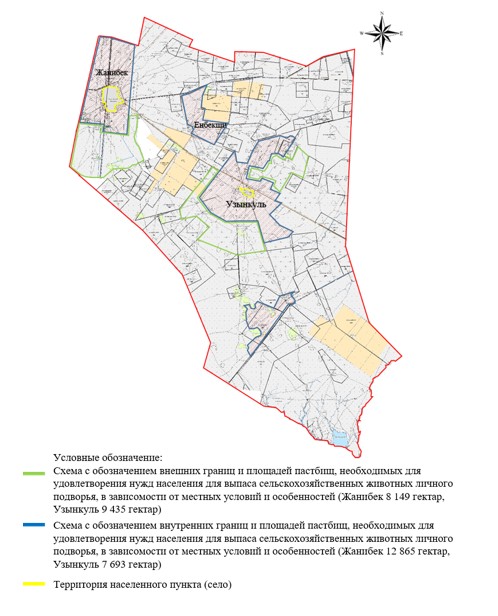 
      Примечание: расшифровка аббревиатур:
      Со – показатель Цельсия;
      га – гектар;
      мм - миллиметр;
      см – сантиметр.
					© 2012. РГП на ПХВ «Институт законодательства и правовой информации Республики Казахстан» Министерства юстиции Республики Казахстан
				
      Секретарь маслихата

Т.Кадимов
Приложение 43
к Плану по управлению
пастбищами и их
использованию по
Жанибекскому району
на 2021-2022 годыПриложение 44
к Плану по управлению
пастбищами и их
использованию по
Жанибекскому району
на 2021-2022 годыПриложение 45
к Плану по управлению
пастбищами и их
использованию по
Жанибекскому району
на 2021-2022 годыПриложение 46
к Плану по управлению
пастбищами и их
использованию по
Жанибекскому району
на 2021-2022 годыПриложение 47
к Плану по управлению
пастбищами и их
использованию по
Жанибекскому району
на 2021-2022 годыПриложение 48
к Плану по управлению
пастбищами и их
использованию по
Жанибекскому району
на 2021-2022 годыПриложение 49
к Плану по управлению
пастбищами и их
использованию по
Жанибекскому району
на 2021-2022 годыПриложение 50
к Плану по управлению
пастбищами и их
использованию по
Жанибекскому району
на 2021-2022 годы